Summer Video Editing Sessions Registration Form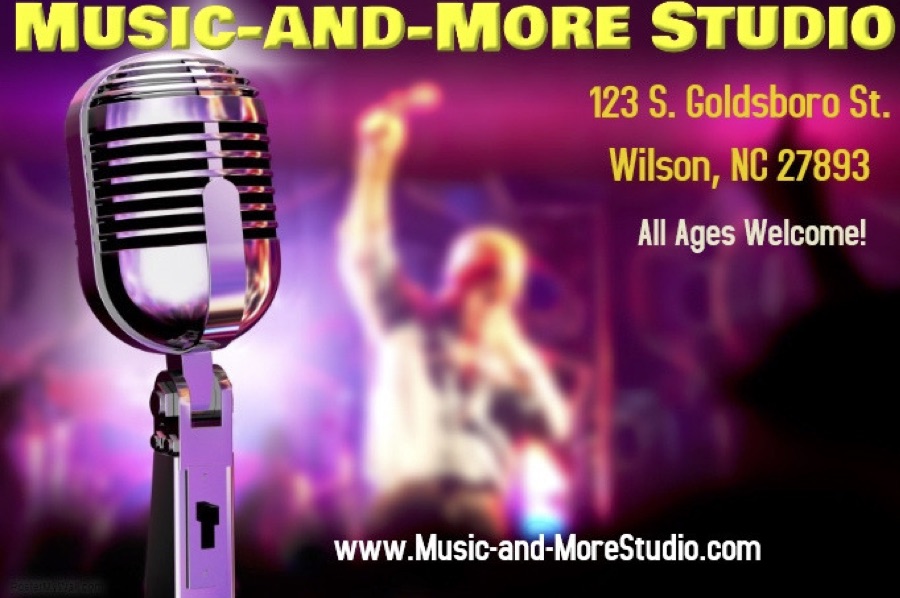 Full Name of Student (Print): ________________________________________Name of Parent/Guardian (Print): ____________________________________Age of Student: __________  Allergies or Health Concerns: ________________________________________Parent/ Guardian contact numbers: __________________________________Emergency Contact Names and Numbers: ____________________________________________________________________________________________________________________________________Preferred Hospital in Medical Emergency: _____________________________Please Read Agreement in FULL with Parent/ Guardian Signature: All monies must be paid in cash or certified postal money order to Music-and-More Promotions before session begins. We do not offer pick up or drop off services a parent/guardian or responsible adult must bring the child for summer video camp and pick up child after camp has concluded with no exceptions.  Water and ginger ale with light snack are provided but no lunch is provided.  All students are expected to abide by our policies and procedures. Any student caught stealing equipment of any kind will be terminated from the program and police authorities contacted immediately upon notice. There will be no tolerance of violence, drugs, alcohol or weapons of any kind on property.   Music-and-More Promotions will not be held legally responsible or liable for any injuries before, during or after this program.  I (parent/guardian) of participating child ____________________________ understand and agree to allow my child to participate at my own risk.  Date: __________ 2019.     Music-and-MoreStudio.com Email: musicandmorepromotions@gmail.com919-631-5980 